تعليمات الانضباط الطلابي في المدارس الحكومية والخاصة وتعديلاتها رقم 1 لسنة 2007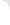 